                                                                                                                                                                                                        О Т К Р Ы Т О Е    А К Ц И О Н Е Р Н О Е     О Б Щ Е С Т В О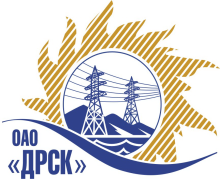 ПРОТОКОЛрассмотрения заявокПРЕДМЕТ ЗАКУПКИ:Открытый запрос предложений на право заключения Договора на поставку:  «Долото ударное буровое» для нужд филиала ОАО «ДРСК» «Южно-Якутские ЭС».Плановая стоимость: 932 203,40 рублей без  учета НДС.ПРИСУТСТВОВАЛИ: постоянно действующая Закупочная комиссия 2-го уровня.ВОПРОСЫ, ВЫНОСИМЫЕ НА РАССМОТРЕНИЕ ЗАКУПОЧНОЙ КОМИССИИ: 1. О признании предложений соответствующими условиям закупки2.  О предварительной ранжировке предложений4. О проведении переторжкиВОПРОС 1 «О признании предложений соответствующими условиям закупки»РАССМАТРИВАЕМЫЕ ДОКУМЕНТЫ:Протокол процедуры вскрытия конвертов с заявками участников.Сводное заключение экспертов Моториной О.А., Шахрай А.Г.Предложения участников.ОТМЕТИЛИ:1. Предложения ООО «Комплекс технологий» г. Хабаровск, ЗАО «Атлас Копко» г. Химки признаются удовлетворяющим по существу условиям закупки. Предлагается принять данные предложения к дальнейшему рассмотрению.ВОПРОС 2  «О предварительной ранжировке  предложений»РАССМАТРИВАЕМЫЕ ДОКУМЕНТЫ:Протокол процедуры вскрытия конвертов с заявками участников.Сводное заключение экспертов Моториной О.А., Шахрай А.Г.Предложения участников.ОТМЕТИЛИ:В соответствии с требованиями и условиями, предусмотренными извещением о закупке и Закупочной документацией, предлагается предварительно ранжировать предложения следующим образом: ВОПРОС 3 «О проведении переторжки»ОТМЕТИЛИ:Учитывая результаты экспертизы предложений Участников закупки, Закупочная комиссия полагает целесообразным проведение переторжки.РЕШИЛИ:1. Признать предложения ООО «Комплекс технологий» г. Хабаровск, ЗАО «Атлас Копко» г. Химки соответствующими условиям закупки.2.  Утвердить предварительную ранжировку предложений:1 место: ЗАО «Атлас Копко» г. Химки2 место: ООО «Комплекс технологий» г. Хабаровск 3. Провести переторжку.Пригласить к участию в переторжке следующих участников: ООО «Комплекс технологий» г. Хабаровск, ЗАО «Атлас Копко» г. Химки. Определить форму переторжки: очно-заочная.Назначить переторжку на 30.04.2013 в 15:00 час. (благовещенского времени).Место проведения переторжки: 6765000, г. Благовещенск, ул. Шевченко 28, каб. 244. Техническому секретарю Закупочной комиссии уведомить участников, приглашенных к участию в переторжке о принятом комиссией решении.ДАЛЬНЕВОСТОЧНАЯ РАСПРЕДЕЛИТЕЛЬНАЯ СЕТЕВАЯ КОМПАНИЯУл.Шевченко, 28,   г.Благовещенск,  675000,     РоссияТел: (4162) 397-359; Тел/факс (4162) 397-200, 397-436Телетайп    154147 «МАРС»;         E-mail: doc@drsk.ruОКПО 78900638,    ОГРН  1052800111308,   ИНН/КПП  2801108200/280150001№ 218-ТПиР               город  Благовещенск23.04.2013г.Место в предварительной ранжировкеНаименование и адрес участникаЦена заявки и иные существенные условия1 местоЗАО «Атлас Копко» г. ХимкиЦена:755 852,72 руб. без НДССрок начала поставки: после совершения первого платежа. Срок завершения поставки: три месяца с возможностью досрочной поставки, (до 31.08.13г. при условии заключения договора поставки и поступления первого платежа до 31.05.13г.). Условия оплаты: аванс 30% предоплата  в течение 10 дней с момента заключения договора поставки, 70% в течение 10 дней с  момента уведомления о готовности к отгрузке со склада в г. Хабаровск. Гарантия на наработку долота в метрах отсутствует, в связи т тем, что это зависит от многих факторов при бурении. Предложение действительно до 12.05.2013г.2 местоООО «Комплекс технологий» г. ХабаровскЦена:822 033,89 руб. без НДССрок завершения поставки: четыре месяца. Условия оплаты: аванс 90%, 10% перед отгрузкой в г. Алдан. Гарантийный срок: отсутствует. Предложение действительно: до 12.05.2013г.Ответственный секретарь________________________О.А.Моторина